Geoboards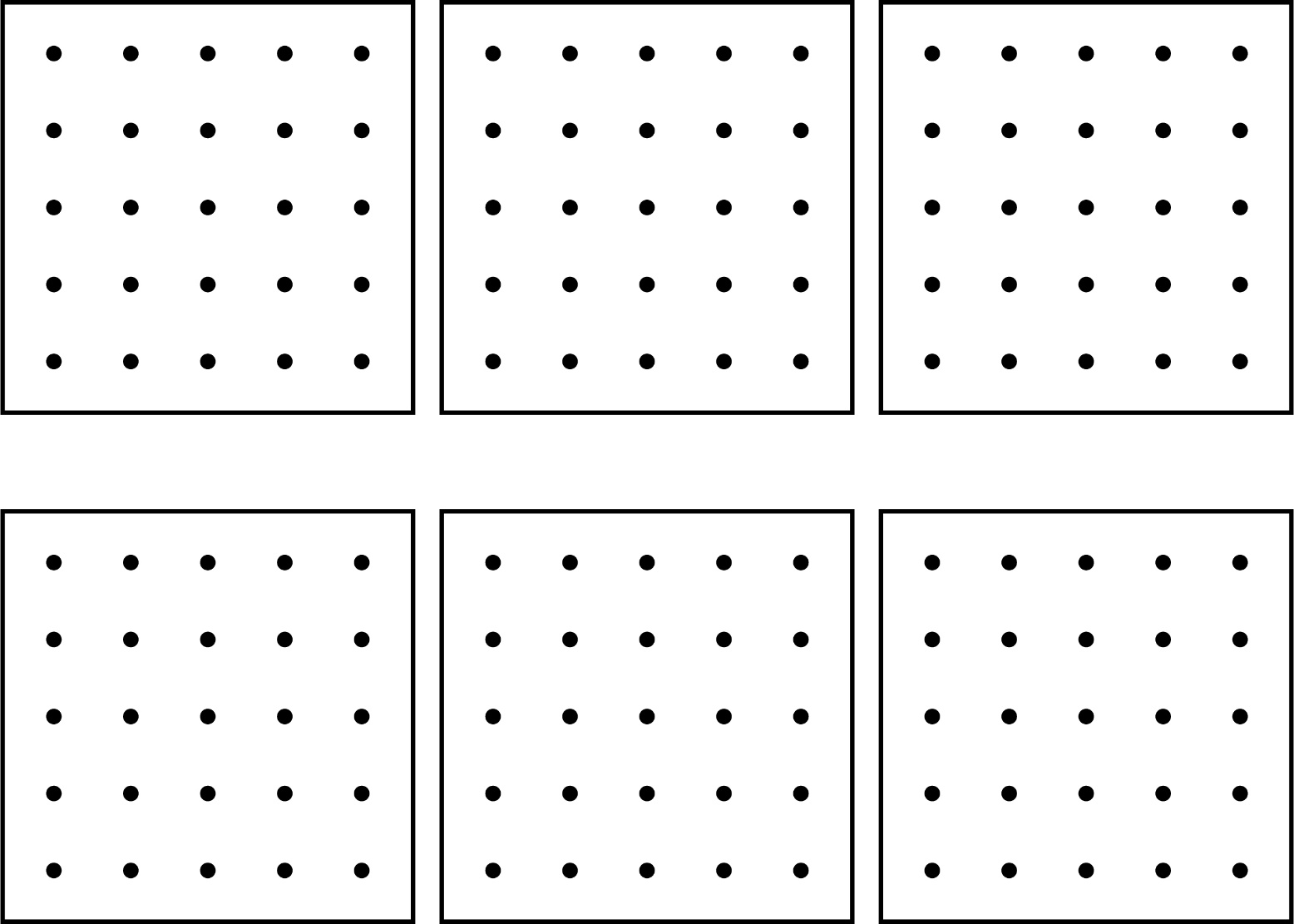 